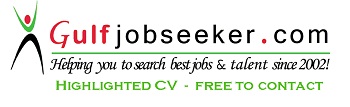 Mohammad SwilemDOB: 31st January 1988	Marital Status: Single	Nationality: Egyptianswilem.ca@gmail.com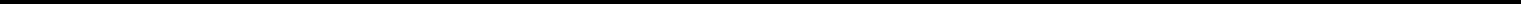 Business Administration ProfessionalOrganized, orderly, responsible, practical, dependable and reliable. Always prepared, service-oriented, helpful and trustworthy. Completes tasks on time with a strong belief in policy and procedure, as well as respecting authority and rules. Patient and cooperative, people oriented and relates well to others. Enthusiastic and stimulating, sensitive to the needs of others, supportive and empathetic. Ethical, honest, sincere, and optimistic team player.Computer Skills: Proficient in Microsoft Windows, Microsoft Office, Mac OS X.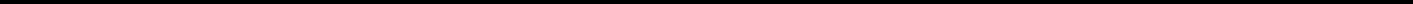 Education!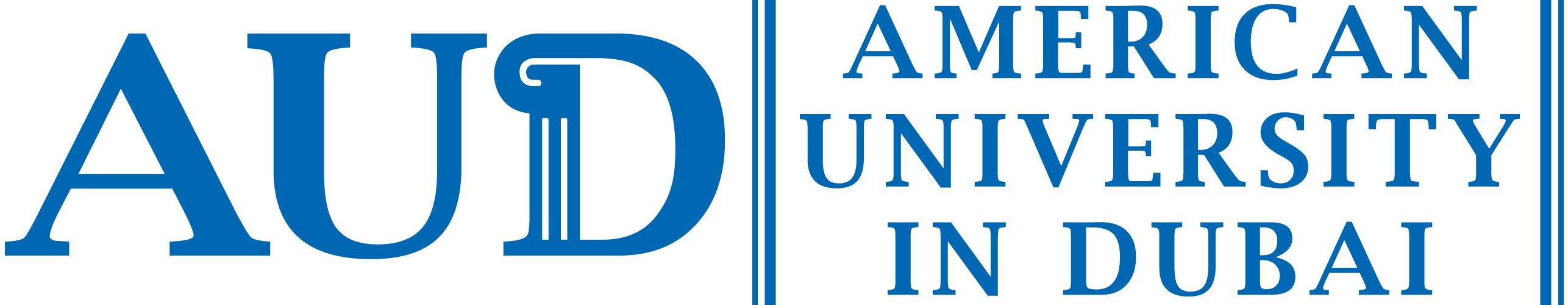 Bachelor in Information Technology - ApplicationDevelopment for Commerce and Industry. [2009]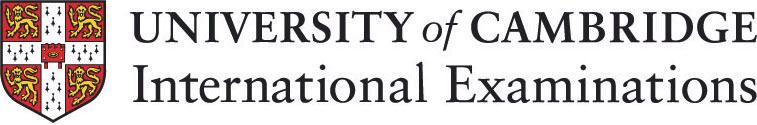 International General Certificate of Secondary Education. [2004]!Experience!Tim Hortons, Toronto, Canada [2009 - 2011]Customer Service Leader Courier, Toronto, Canada [2011 - 2013]Courier Al Futtaim Motors, Dubai, UAE [2014]Sales Executive References Available upon RequestCore competencies:Core competencies:Fluent in English & ArabicFluent in English & ArabicValid UAE D/LCounseling & GuidanceOutstanding CommunicationCollecting & Classifying DataCollecting & Classifying DataSkillsSetting up & FollowingSetting up & FollowingProfessionalism & ProductivityProceduresMultitasking AptitudeEvaluating & Expediting